Behaviorism-focuses on observable behavior and actual conditions that lead to behavior; deals with the relationship between stimuli and responses and among stimuli.Learning is defined as a change in the behavior of the learnerStimulus response principleKnown as associative learningAll behavior is caused by external stimuliBehavior is explained without consideration of mental statesBehavior is shaped by negative and positive reinforcementsPunishments can be both positive (application of stimulus) and negative (withholding of stimulus) which is used to decrease the behavior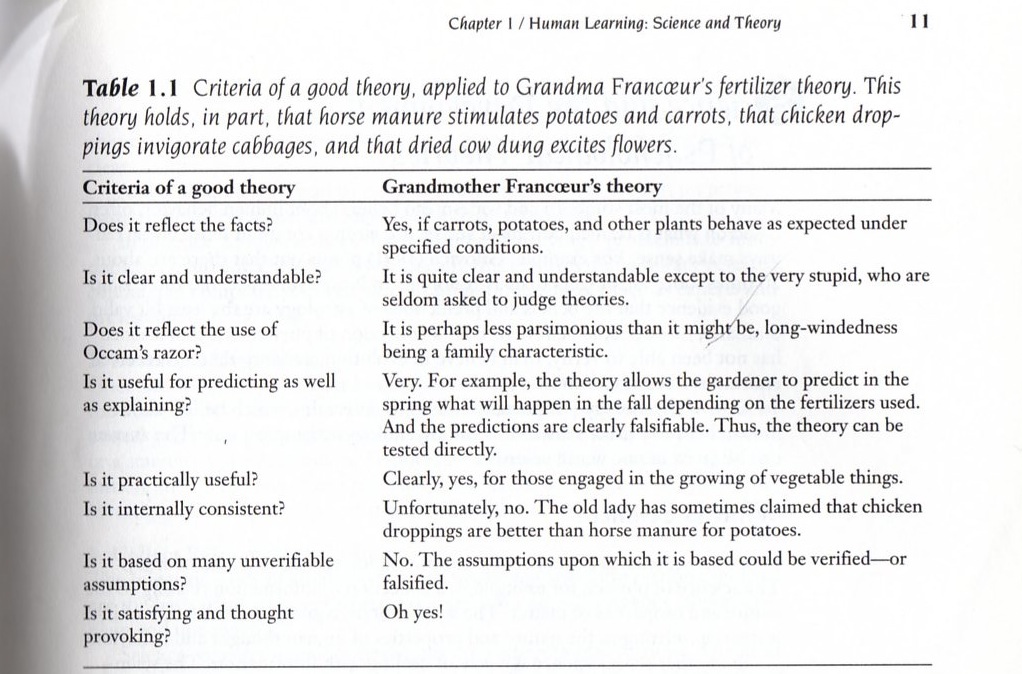 From  LeFrançois, G. (2006) Theories of Human Learning 5th Ed.  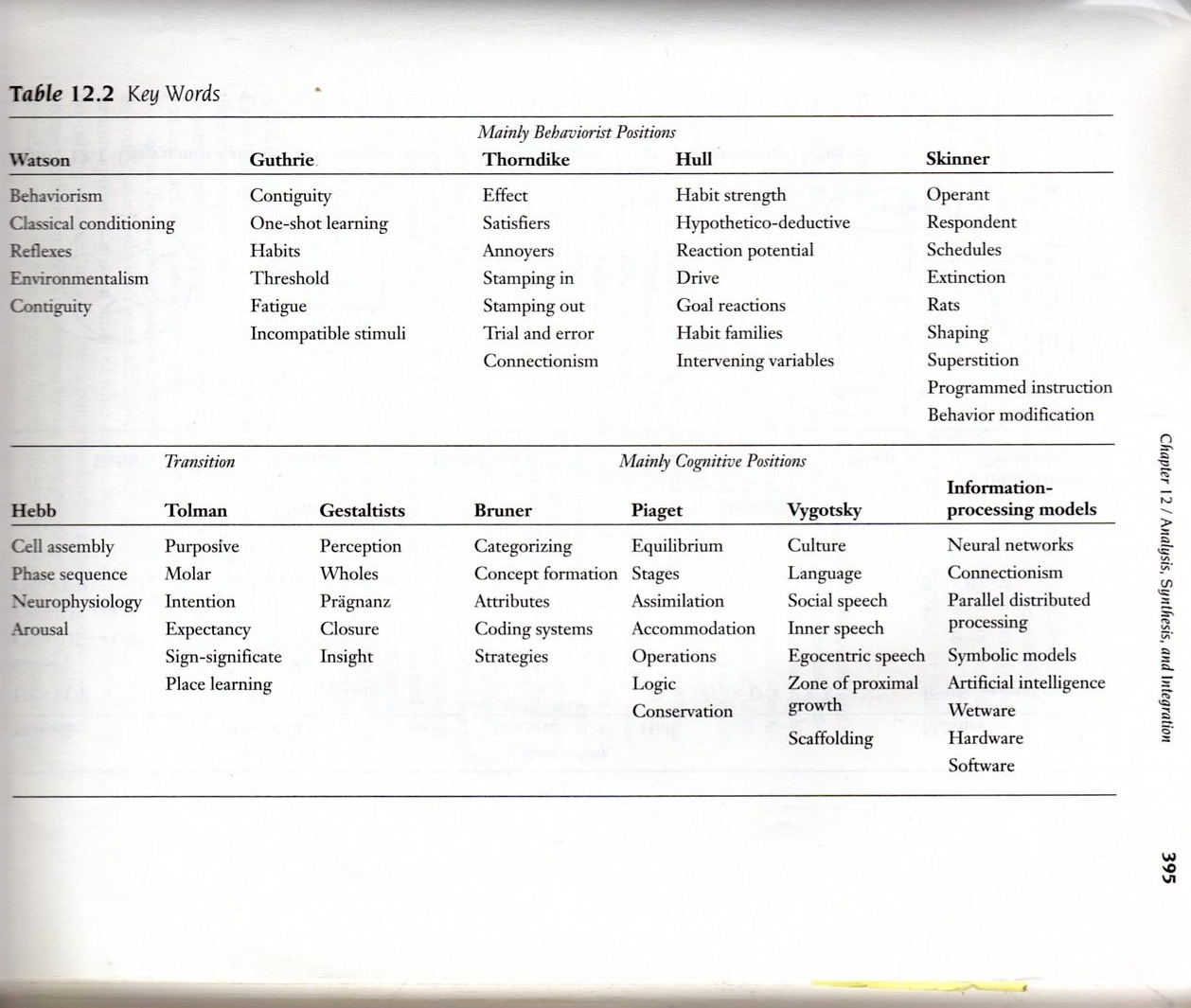 Variables of ConcernTheoristBehaviorismStimuliPavlov (1849-1936)ResponsesWatson (1878-1958)ReinforcementGuthrie (1886-1959)CS (Conditioned Stimulus)Thorndike (1874-1949)US (Unconditioned stimulusHull (1884-1952)Skinner (1904-1990)VariableTheorist/TheorySubject (s)UnconditionedClark L. Hull (1884-1952)StimulusHypothetico-Deductive SystemNeobehavioristS-O-RA logical, scientific, and mathematical system that explains human learning and behavior. The relationship betw stimuli and responsesKeyword (s)Habit strengthReaction potentialDriveGoal reactionsHabit familiesIntervening variableMeasure of the potential that a stimulus has for eliciting a specific responseHypothetical set of behavior variables AppraisalMade logical constructs of the  learning process.Made logical constructs of the  learning process.VariableTheorist/TheorySubject (s)StimuliIvan Petrovich Pavlov (1849-1936)dogsClassical ConditioningDefinitionLearn through stimulus substitutionMaking new association(s) between event(s) in the environmentReflexive automatic type of learning in which a stimulus requires the capacity to evolve a response that was originally evoked by another stimulus.Keyword (s)Tabla rosaReflexStimulus-responseConditioned responseUnconditioned stimulusRespondent conditioningLearner as an empty vessel that can be filledUnlearned stimulus-response unit; simple, non-intentional, unlearned behaviorLearningContiguityReinforcementSimultaneous or nearly simultaneous occurrence of eventsSimultaneousDelayedTrace Backward pairingPositive negative effects stimulusPhenomenaAcquisitionExtinction and recoveryGeneralization and discriminationHigher ordering conditioningFormation of stimulus-response associationConditioned response eliminationSimilar/distinct response to related stimuli  Pairing of CS with another stimulus but not to the new stimulus with the USImplicationsTeachers should maximize the frequency & potency of pleasant US in classroom while minimizing the negative US.Teachers should maximize the frequency & potency of pleasant US in classroom while minimizing the negative US.AppraisalLaid foundation for clinical conditioning and principles of cc still applied today.Laid foundation for clinical conditioning and principles of cc still applied today.VariableTheorist/TheorySubject (s)ResponsesJohn B. Watson (1878-1958)infantsClassical Conditioning/BehaviorismKeyword (s)Classical conditioningEnvironmentalismContiguityreflexesDarwinian influence, tabla rosa; impact of environment on humansLearningHabitsExplains Pavlov’s modelClassical conditioning involving the reflexesComplex learning requires the conditioning of stimulus-response sequences.PhenomenaEmotional learning is also classical conditioningTransferPhobias can be caused by CCStimulus generalization (Pavlov)ImplicationsRigid child rearing practices                     Behavior modificationRigid child rearing practices                     Behavior modificationAppraisalProfound impact on American psychology. ProOversimplification theory of emotional development. ConVariableTheorist/TheorySubject (s)UnconditionedB.F.Skinner (1904-1990)StimulusOperant ConditioningHuman behavior follows certain laws; explanation of behavior rely exclusively on observable phenomenon by using an experimental analysis of behavior.Radical BehavioristKeyword (s)OperantRespondentSchedulesExtinctionShapingSuperstitionProgrammed instructionBehavior modificationResponses emitted from the organismResponses elicited by a stimulusContinuous, intermittent, superstitious, randomLearningImplicationsClassroom-large Skinner BoxBehavior managementAppraisalDescription of the effects reinforcement on respondingVariableTheorist/TheorySubject (s)Edward L. Thorndike (1874-1949)Cats, chickens, and humansConditioned StimulusConnectionismDid not consider himself a behaviorist and preferred experimentation of introspectionThe formation of bonds between stimulus and responses-bond that take the form of neural connectionsEstablished educational psychologyOperant learningWas able to change his theories  over timeKeyword (s)EffectSatisfiersAnnoyersTrial and Error How the organism learnsLearningStamping InStamping out   ForgettingPhenomenaLaw of ExerciseLaw of EffectLaw of ReadinessImplicationsPractical applications of psych.   Principles in teaching.Practical applications of psych.   Principles in teaching.AppraisalIntroduced controlled investigations of animals and humanConsequences of behavior as determiners of what is learned and what is not.                                     ProPopularized the use of test and statistical methods in education.Based on informal observationsTalks about vague and ill-defined internal states of satisfiers/annoyers.                      Con